Kyrylenko RomanExperience:Position applied for: 4th EngineerDate of birth: 02.03.1982 (age: 35)Citizenship: UkraineResidence permit in Ukraine: NoCountry of residence: UkraineCity of residence: SevastopolContact Tel. No: +38 (069) 241-05-03 / +38 (095) 578-39-91E-Mail: tom226@mail.ruU.S. visa: NoE.U. visa: NoUkrainian biometric international passport: Not specifiedDate available from: 01.04.2013English knowledge: GoodMinimum salary: 2000 $ per month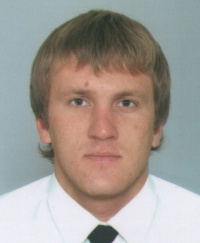 PositionFrom / ToVessel nameVessel typeDWTMEBHPFlagShipownerCrewing4th Engineer23.07.2003-23.01.2014MSC AlbanyContainer Ship94017MAN B W47430LiberiaXT ShippingVita maritime4th Engineer29.01.2012-16.05.2012Car StarRo-Ro50000Mitsubishi10000LiberiaOfer broth. incVita Maritime4th Engineer22.02.2011-03.06.2011Geroi SevastopolyaPassenger Ship1987Zulcer4000UkeaineFirma Sudostroenie&mdash;Motorman 2nd class18.08.2009-08.02.2011Geroi SevastopolyaPassenger Ship1987Zulcer4000UKRFirma Sudostroenie&mdash;